Demand Response SubcommitteePJM Conference and Training CenterDecember 8, 20179:30 a.m. – 11:30 p.m. EPTAdministration (9:30-9:40)Welcome, Announcements and Anti-trust and Code of Conduct announcementRoll call:  in-person only (new procedure).Review prior minutes – 11/15/2017 meetingRequest for any additional agenda itemsBrief update/discussion of DR related activity in other stakeholder groups – MIC, OC, PC, or otherManual 40:  Training and Certification Requirements Updates (9:40-10:00)Mr. Michael Hoke, PJM, will review Manual 40 training requirement for CSPs.Update on Order 831 (energy offer caps) (10:00-10:15)PJM will briefly review impact of FERC order 831 on DR as follow up to slides emailed after the last DRS meeting.DR CP Winter Peak Load Calculation (10:15-10:45)Stakeholders will continue to discuss components and associated solutions. Break (10:45-10:55)Energy Efficiency RERRA Review (10:55-11:05)Update on recent FERC order (Docket No.EL17-75-000, ORDER ON PETITION FOR DECLARATORY ORDER) and next steps at the MIC.Seasonal DR Aggregation Registration Rules – Problem Statement and Issue Charge (11:05-11:30)Ms. Andrea Yeaton, PJM, will review a problem statement and issue charge to address the aggregation of summer and winter Demand Response MWs for the Capacity Performance Annual Requirement. The issue is likely to be endorsed at the December 13 MIC meeting.Future Agenda ItemsParticipants will have the opportunity to request the addition of any new item(s) to the agenda of a future meeting.Author: Andrea YeatonAntitrust:You may not discuss any topics that violate, or that might appear to violate, the antitrust laws including but not limited to agreements between or among competitors regarding prices, bid and offer practices, availability of service, product design, terms of sale, division of markets, allocation of customers or any other activity that might unreasonably restrain competition.  If any of these items are discussed the chair will re-direct the conversation.  If the conversation still persists, parties will be asked to leave the meeting or the meeting will be adjourned.Code of Conduct:As a mandatory condition of attendance at today's meeting, attendees agree to adhere to the PJM Code of Conduct as detailed in PJM Manual M-34 section 4.5, including, but not limited to, participants' responsibilities and rules regarding the dissemination of meeting discussion and materials.Public Meetings/Media Participation: Unless otherwise noted, PJM stakeholder meetings are open to the public and to members of the media. Members of the media are asked to announce their attendance at all PJM stakeholder meetings at the beginning of the meeting or at the point they join a meeting already in progress. Members of the Media are reminded that speakers at PJM meetings cannot be quoted without explicit permission from the speaker. PJM Members are reminded that "detailed transcriptional meeting notes" and white board notes from "brainstorming sessions" shall not be disseminated. Stakeholders are also not allowed to create audio, video or online recordings of PJM meetings.  PJM may create audio, video or online recordings of stakeholder meetings for internal and training purposes, and your participation at such meetings indicates your consent to the same.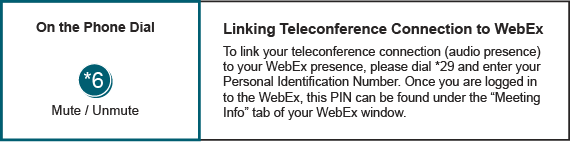 Future Meeting DatesFriday1/12/20189:30 am – 4:00 pmPJM Conference & Training Center/ WebexMonday2/12/20189:30 am – 4:00 pmPJM Conference & Training Center/ WebexTuesday3/27/20189:30 am – 4:00 pmPJM Conference & Training Center/ WebexWednesday4/18/20189:30 am – 4:00 pmPJM Conference & Training Center/ WebexMonday5/21/20189:30 am – 4:00 pmPJM Conference & Training Center/ WebexFriday6/22/20189:30 am – 4:00 pmPJM Conference & Training Center/ WebexMonday7/16/20189:30 am – 4:00 pmPJM Conference & Training Center/ WebexThursday8/30/20189:30 am – 4:00 pmPJM Conference & Training Center/ WebexTuesday9/25/20189:30 am – 4:00 pmPJM Conference & Training Center/ WebexWednesday10/24/20189:30 am – 4:00 pmPJM Conference & Training Center/ WebexFriday11/16/20189:30 am – 4:00 pmPJM Conference & Training Center/ WebexMonday12/10/20189:30 am – 4:00 pmPJM Conference & Training Center/ Webex